FragebogenFragen zum Antragssteller, der antragsstellenden Gruppe, bzw. Initiative:Name(n):Ggf. Gruppe/Initiative:E-Mail:Telefon (für Rückfragen):Fragen zum Antrag:Wofür wird der Antrag gestellt?: Wann findet das „Projekt“ statt?:Dringlichkeit? (wenn ja: finanziell/inhaltlich/organisatorisch):Gesamtkosten des Antrages:Höhe des Antrages beim AStA:Platz für Fragen an das Referat: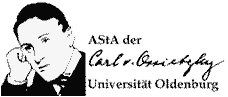 